แผนพัฒนาท้องถิ่น(พ.ศ. ๒๕๖6 - พ.ศ. ๒๕70)องค์การบริหารส่วนตำบลหนองหลวง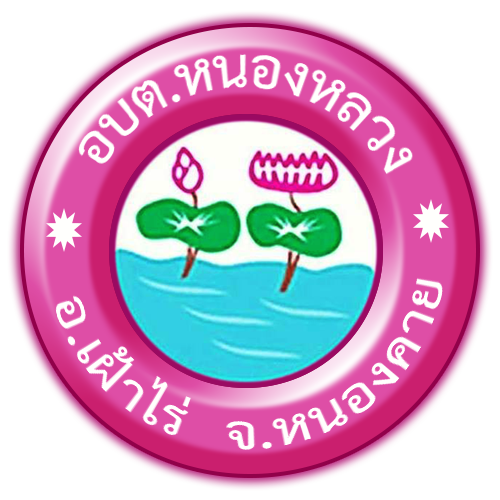 	องค์การบริหารส่วนตำบลหนองหลวง อำเภอเฝ้าไร่ จังหวัดหนองคาย 									งานวิเคราะห์นโยบายและแผน										         สำนักงานปลัด